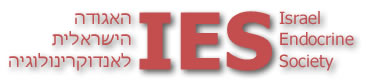 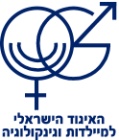 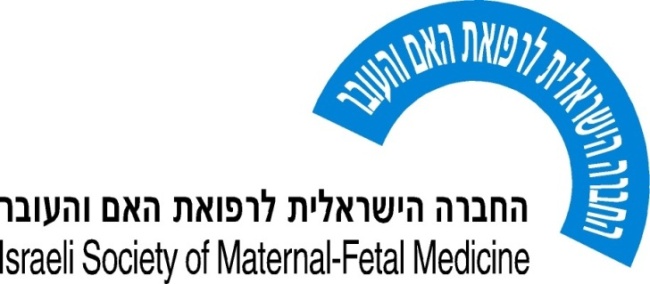 מפגש החברה הישראלית לרפואת האם והעוברבנושא:"אנדוקרינולוגיה והריון"יום שישי, 6 במאי 2016, כ"ח בניסן תשע"ובית סוראסקי, המרכז הרפואי ע"ש שיבא, תל–השומרטופס רישוםיש למלא הפרטים ולשלוח למזכירות יום העיון:טל: 03-7771380/1390 פקס: 073-3271380דוא"ל:  reut.levi@3010.co.il , Judy.boaz@3010.co.il תואר _______שם משפחה______________________שם פרטי___________________מקום עבודה __________________________________________________________מתמחה/מומחה משנת ___________________________________________________כתובת למשלוח דואר [  ] בית  [  ] עבודהרחוב__________________________________________ מס'___________________ישוב/עיר_____________________________________________מיקוד____________מס' טלפון _______________________ מס' פקס ______________________________טל. נייד_______________________________________________________________כתובת דואר אלקטרוני _________________________@__________________________תאריך __________________________חתימה _____________________________